Krajská správa a údržba silnic Vysočiny, příspěvková organizaceKosovská	16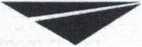 JihlavaIČO:00090450	DIČ:CZ00090450Číslo objednávky: 76070544	Ze dne: 21.12.2017Dodavatel:Dodací adresa:	Korespondenční adresa: Ředitelství KSÚSVKosovská 16 Jihlava 586 01Smluvní podmínky objednávkySmluvní strany prohlašují, že skutečnosti uvedené v této objednávce nepovažují za obchodní tajemství a udělují svoleni k jejich zpřístupnění ve smyslu zák. č. 106/1999 Sb. a zveřejnění bez stanovení jakýchkoliv dalších podmínek.Je-li hodnota plnění vyšší jak 50.000,- Kč bez DPH, bere dodavatel na vědomí, že objednávka bude zveřejněna v informačním registru veřejné správy v souladu se zák. č. 340/2015 Sb. o registru smluv. Současně se smluvní strany dohodly, že tuto zákonnou povinnost splní objednatel. Dodavatel výslovně souhlasí se zveřejněním celého jejího textu.Smluvní vztah se řídí zák. č. 89/2012 Sb. občanský zákoník.Dodavatel se zavazuje, že v případě nesplnění termínu dodání zaplatí objednateli smluvní pokutu ve výši 0,02% z celkové ceny dodávky bez DPH za každý započatý den prodlení.Dodávka bude realizována ve věcném plnění, lhůtě, ceně, při dodržení předpisů BOZP a dalších podmínek uvedených v objednávce.Nebude-li z textu faktury zřejmý předmět a rozsah dodávky, bude k faktuře doložen rozpis uskutečněné dodávky (např. formou dodacího listu), u provedených prací či služeb bude práce předána předávacím protokolem objednateli.Objednatel si vyhrazuje právo proplatit fakturu do 30 dnů od dne doručení, pokud bude obsahovat veškeré náležitosti.Úhrada za plnění z této smlouvy bude realizována bezhotovostním převodem na účet dodavatele, který je správcem daně (finančním úřadem) zveřejněn způsobem umožňujícím dálkový přístup ve smyslu ustanovení § 98 zák. č. 235/2004 Sb. o DPH, v platném znění.Pokud se po dobu účinnosti této smlouvy dodavatel stane nespolehlivým plátcem ve smyslu ustanovení §106a zákona o DPH, smluvní strany se dohodly, že objednatel nhi^^PH ja zdanitelné plněni přímo příslušnému správci daně. Objednatelem takto provedená úhrada je povazQya4a.‘zá uhrazení příslušné části smluvní ceny rovnající se výši DPH fakturované dodavatelem. ■ jKíS o 'a	'.vUstanovení bodů 8) a 9) nebudou použita v případě, že dodařváfel rieriíspíátcem OPH nebo v případech, kdy se uplatní přenesená daňová povinnost dle § 92a a násl. zákona oWt¥? ‘o1Uskutečnění stavebních prací na silniční síti (CZ-CPA kód 41 až 43) je pro objednatele uskutečňováno v rámci jeho hlavní činnosti, která nepodléhá DPH. Režim přenesené daňové povinnosti se na takové práce nevztahuje. Uskutečnění stavebních prací mimo silniční síť podléhá režimu přenesené daňové povinnosti.Neodstraní-li dodavatel vady v přiměřené době, určené objednatelem dle charakteru vady v rámci oznámení dodavateli, je objednatel oprávněn vady odstranit na náklady dodavatele.Smluvní pokuta za prodlení s odstraňováním vad činí částku rovnající se 0,02% z celkové ceny plnění, za každý den prodlení s odstraňováním vad.Záruční doba na věcné plněni se sjednává minimálně na 12 měsíců.Smluvní strany se dohodly, že mohou v souladu s § 2894 a násl. občanského zákoníku uplatnit i svá práva na náhradu škody v prokázané výši, která jim v souvislosti s porušením smluvní povinnosti druhou smluvní stranou vznikla; k povinnostem, k nimž se vztahují popsané smluvní pokuty, pak i vedle nároku na smluvní pokutu. V případě, že kterékoliv ze stran této smlouvy vznikne povinnost nahradit druhé straně škodu, je povinna nahradit škodu skutečnou i ušlý zisk.Krajská správa a údržba silnic Vysočiny, příspěvková organizaceKosovská	16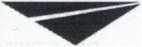 Jihlava100:00090450	DIČ:CZ00090450Číslo objednávky: 76070544	Ze dne: 21.12.2017Korespondenční adresa: Ředitelství KSÚSVKosovská 16 Jihlava 586 01Zařízení kanceláře TSÚ HB dle nabídkyVěcná správnostInformace o politice EMS, BOZP a souvislosti se zavedéním integrovaného systému řízeni dle ISO 9001, ISO 14001 a specifikace OHSAS 18001 jsou k dispozici na www.ksusv.cz. V prostorách naší oraganizace se řiďte pokyny našeho zástupce. Vyhodnocení významných environmentálních aspektů je následující • Likvidace a odstraňování starých živičných povrchů. * Pokládka nových živičných povrchů. • Chemické odstraňování snéhu z povrchu silnic. • Inertní posyp silnic.* Manipulace s nebezpečným odpadem. Nejvyšší míry rizika BOZP v naší organizaci jsou • Dopravní nehoda nebo havárie ve veřejném dopravním provozu. • Činnosti spojené s obsluhou motorové pily v souvislosti s nepříznivými klimatickými podmínkami. V případě provádění stavební činnosti budete písemně seznámeni s riziky prostřednictvím stavbyvedoucího.Landa - interiéryÚvoz 158601 Jihlava•v_IČO: 68045854DIČ: CZ 6904222985Dodavatel:Dodavatel:Landa - interiéryÚvoz 158601 JihlavaIČO: 68045854DIČ: CZ 6904222985PopisCena MJPočetMJZákladSazbaDphCenacelkemvč.dphZařízení kanceláře TSÚ HB70 510,001,0070 510,002114 807,1085 317,10